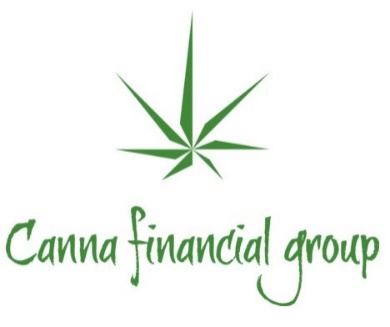 LOAN DOCUMENTATION & SUBMISSIONSFOR A VERBAL QUOTE:Email to Info@CannaFinancialGroup.com
Summary to Include the Following:Borrower name and addressPrimary Guarantor name and addressGuarantor mid-Fico score(s)Broker name, address, phone, and emailLoan amountUse of FundsLoan term (months)Value of Property and how established i.e. appraisal or BOV/BPOProperty type and detailNet Operating IncomeFOR A LETTER OF INTEREST, ALL OF THE ABOVE PLUS:Property Documents:Yearend and Year to Date Property P&LsCurrent Rent Roll or Copy of LeasesCurrent Note and Mortgage Statement (if a refinance)Current or old BPO, Appraisal, and Phase 1 (if available)Rehabilitation budget (if applicable)Purchase and Sale Agreement (if purchase)Guarantor(s):Personal Financial StatementSchedule of real estate ownedCredit Report – all 3 bureaus and credit scoresLast 2 years of personal tax returns, all pages.2 years of business tax returns, all pages